Publicado en Madrid el 23/10/2018 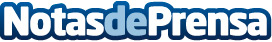 CESCE e Indira saltan juntos en la campaña ’Flexibilidad’ para Pay Per CoverEste nuevo concepto creativo asemeja el producto en sí con una cama elástica que permite a las empresas adaptarse a cualquier situaciónDatos de contacto:Arantxa NaranjoResponsable de Social Media y Comunicación608 509 023Nota de prensa publicada en: https://www.notasdeprensa.es/cesce-e-indira-saltan-juntos-en-la-campana Categorias: Internacional Nacional Finanzas Comunicación Marketing Emprendedores Seguros Recursos humanos http://www.notasdeprensa.es